28 maja 2020 r.                Klasa II bWitam Was kochani!                                                                                        Nasz dzisiejszy temat: Fantazja ubarwia świat.1.Przeczytaj wiersz Jana Brzechwy pt. ,,Na wyspach Bergamutach” – podręcznik, str. 37. Odczytaj nazwy zwierząt, które zamieszkują te wyspy. Jak się zachowują i co robią?2. Jakie zwierzęta można zobaczyć na wyspie? – zad. 1, str. 50 zeszyt ćwiczeń.                                 Dorysuj na ilustracjach brakujące elementy.3. Wykonaj  zadanie 3 na str.51.W każdym rzędzie podkreśl wyraz, który nie pasuje do pozostałych.4.W zeszycie zapisz lekcja, datę, temat. Ułóż zdania pasujące do ilustracji- takie, żeby zawierały jak najwięcej wyrazów z ćwiczenia 3. Zapisz te zdania w zeszycie ( zadanie 4 str.51)5.Obejrzyjfilm https://www.youtube.com/watch?v=JesyTkcP3AQ                                                i powtórz  pisownię wyrazów z ,,ó” niewymiennym:   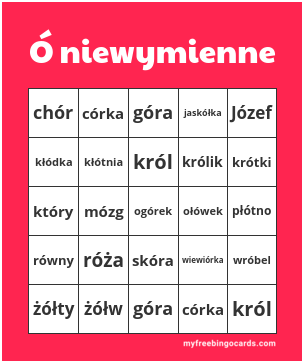   Postaraj się zapamiętać pisownię tych wyrazów!                            Matematyka  Rozwiąż zadania tekstowe  na str. 62 w zeszycie ćwiczeń. Trenuj tabliczkę mnożenia. 